Year 2 – Movement DiceUsing the blank template below mark the dots from 1-6 on each side, then glue or tape together to make a dice or use your own.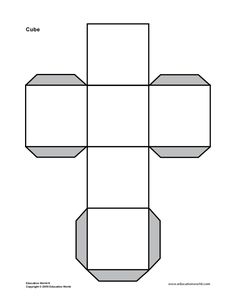 Then play the game below.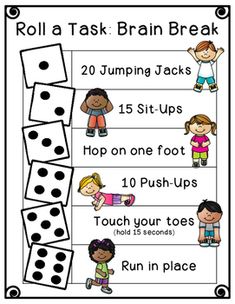 